RINEHART TARGETS® HELPS ARCHERS GET READY FOR SPRING TURKEY SEASONWITH REALISTIC LINE OF DURABLE TURKEY TARGETSJanesville, WI — With spring turkey hunting season upon us, Rinehart Targets®, the worldwide leader in quality archery targets, is encouraging archers to practice taking down gobblers with their line of durable and realistic turkey targets. With a wide variety of high-quality and life-like turkey targets to choose from, there’s an ideal gobbler in the line for every archer and shooting scenario that’ll help hunters prepare to bag more birds this season.Part of Rinehart’s award-winning Signature and Competition Series, the company’s turkey line includes several unique targets, each with its own life-like positioning to accommodate every hunting scenario. The Signature Strutting Turkey, Tom Turkey, Alert Turkey, Gobbling Turkey, and Strutting Turkey all are crafted from Rinehart's Signature self-healing foam, which offers unmatched durability and can withstand thousands of shots without breaking down. The innovative foam construction allows for arrows to be pulled out with ease, and is also weatherproof and UV resistant, ensuring that the targets can be used in all weather conditions without deteriorating.Each target features incredibly realistic details as well as multiple scoring rings, allowing archers to hone their accuracy and aim for the perfect shot. They are also lightweight and easy to transport, with a simulated weight that is just like the real turkey. The Signature Strutting Turkey Target is one of the standout targets in the line with a height of 25.5 inches and a simulated weight of 14 pounds. This target features a strutting tom turkey in full display, making it the perfect target for practicing shots on a turkey in the breeding position. With its realistic details and durable construction, the Signature Strutting Turkey Target is sure to be a favorite among serious turkey hunters. Another great option is the Rinehart Tom Turkey, which stands at 19 inches tall with a simulated weight of 14 pounds. This target is ideal for practicing shots on a turkey in a relaxed or feeding position.  For those looking to practice shots on alert turkeys, the Rinehart Alert Turkey is the right choice. With a height of 23 inches and a simulated weight of 17 pounds, this target features a turkey in a cautious posture, making it the perfect target for honing your skills in stalking and shooting wary prey. Standing at 25 inches tall with a simulated weight of 17 pounds, the Rinehart Gobbling Turkey is perfect for practicing shots on a turkey in the act of gobbling. In fact, its lifelike design is sure to help you improve your accuracy and technique. Finally, the Strutting Turkey target is a must-have for those looking to practice shots on a turkey in full strut. This target features a turkey in a classic strut pose, making it the perfect target for honing your skills on a tom in full display. The Rinehart Strutting Turkey stands at 25 inches tall and a simulated weight of 25 pounds.About Rinehart TargetsSince 1999 Rinehart Targets has been manufacturing the Best Archery Targets in the World. Today, the company continues to expand on its wide range of archery targets offered including: 3D Targets, Cube Targets, Crossbow Targets, Bag Targets and Range Targets. For more information about Rinehart Targets, visit: rinehart3d.com.Connect with Rinehart Targets on social media: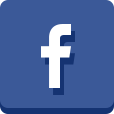 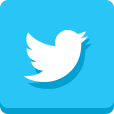 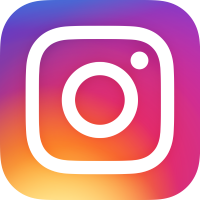 